COMITÉ INTERAMERICANO CONTRA EL TERRORISMO (CICTE)VIGÉSIMO SEGUNDO PERÍODO ORDINARIO DE SESIONES	OEA/Ser.L/X.2.2227 de julio de 2022	CICTE/INF.2/22 Washington, D.C	22 julio 2022	Original: españolPRESENTACIÓN DE CANDIDATURA PARA ASUMIR LA VICEPRESIDENCIA DEL COMITÉ INTERAMERICANO CONTRA EL TERRORISMO (CICTE)(Presentada por la Misión Permanente de Argentina)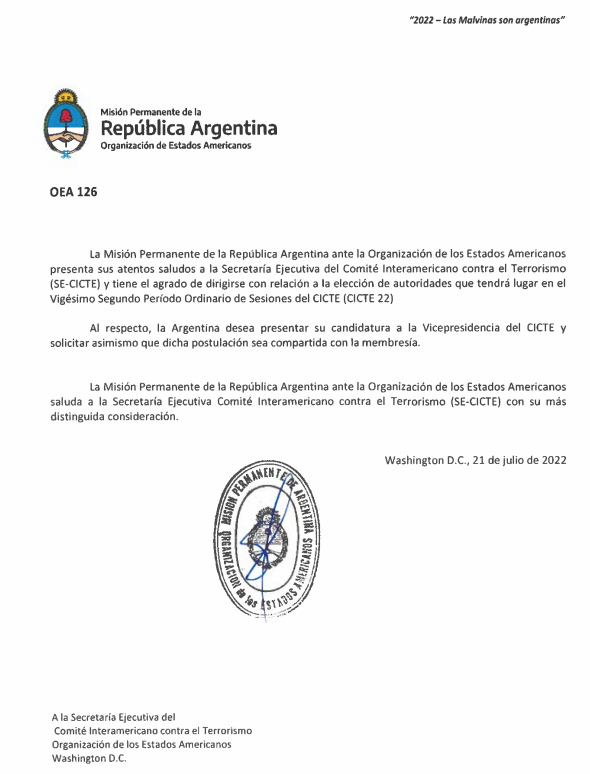 